ОТЧЕТ О САМООБСЛЕДОВАНИИ ЗА 2018 ГОДМУНИЦИПАЛЬНОГО ОБЩЕОБРАЗОВАТЕЛЬНОГО УЧРЕЖДЕНИЯ КАЛИНОВСКОЙ СРЕДНЕЙ ШКОЛЫ РАДИЩЕВСКОГО РАЙОНА УЛЬЯНОВСКОЙ ОБЛАСТИ  РАЗДЕЛ 1. ОБЩИЕ СВЕДЕНИЯ ОБ ОБЩЕОБРАЗОВАТЕЛЬНОМ УЧРЕЖДЕНИИПолное наименование общеобразовательного учреждения в соответствии с УставомМесто нахождения общеобразовательного учреждения  юридический и фактический адреса Имеющиеся лицензии на образовательную деятельность:Свидетельство о государственной аккредитации (действующее): Директор образовательного учреждения (Ф.И.О. полностью)Заместители директора ОУ по направлениям (Ф.И.О. полностью) Система управления.Управление Учреждением осуществляется в соответствии с действующим законодательством Российской Федерации и Уставом МОУ Калиновская сш. Управление строится на принципах единоначалия и самоуправления. Непосредственное руководство  деятельностью школы осуществляет директор, именуемый «Руководитель».  Компетенция заместителей  Руководителя устанавливается Руководителем. Основными формами самоуправления в Учреждении являются Управляющий Совет, педагогический совет,Совет родителей. Управляющий  Совет Учреждения является высшим органом самоуправления, так как представляет интересы всех групп участников образовательной деятельности: учащихся, родителей (законных представителей), работников Учреждения.   РАЗДЕЛ 2. ОРГАНИЗАЦИЯ И СОДЕРЖАНИЕ ОБРАЗОВАТЕЛЬНОГО ПРОЦЕССА Контингент обучающихся и его структура Анализ образовательной программыРАЗДЕЛ 3. Деятельность школы по организации учебного процесса.               Итоговая аттестация учащихся 9 класса в форме ОГЭ2018-2019 учебный годОбществознание- География – средняя оценка 3.  Средняя оценка по району 3,5, ниже районного на -0,5 Качество знания ниже районного на 42%Биология- 60, средняя оценка -3,6. Успеваемость -100%. Средняя оценка по району 3,3. Качество знания выше районного на 28,8%.Физика- средняя оценка -3 .Химия-100%, средняя оценка – 4. Успеваемость -100%. Качество знания выше районного на 25%.                                                   Сравнительная характеристика ОГЭ по русскому языку за  три года.Сравнительная характеристика ОГЭ по русскому языку за  три года.                                       Сравнительная характеристика ОГЭ по математике за три года.Выводы: Качество знание по математике понизилось на 32,8% по сравнению с 2015-2016 уч. г., но повысилось на  27,2% по сравнению с 2017г.                                                 Сравнительная характеристика ОГЭ по математике за три годаИнформация о результатах итоговой аттестации учащихся 11 классаШкольный показатель  среднего балла по русскому языку 63,3 ниже  районного  4% . , динамика с 2018г. - 0,7 . В районе рейтинговое место 4. Средний балл по математике (профильный  уровень)- 70б., выше  районного на 20.Рейтинговое место- 2.   Школа обеспечивает такую общеобразовательную подготовку, которая на протяжении последних лет позволяет выпускникам в полном составе справляться с заданиями ЕГЭ.  По предметам по выбору: Обществознание- Средний балл -72. Рейтинговое место -  1. Динамика с 2017г. +40.  Химия- средний балл – 65. выше районного на 9. Рейтинговое место 2. Физика - средний балл -59. по району- 53,6, что на 5,4% выше.  Рейтинговое место - 2                                                                    Динамика среднего балла ЕГЭ                                                                    Динамика среднего балла ЕГЭКачество обученияРабота с одаренными учащимися учителя занимаются с учащимися исследовательской работой, ведут подготовку к предметным олимпиадам, творческим конкурсам, спортивным соревнованиям.Олимпиады.    В октябре 2018г.  был проведен школьный этап Всероссийской олимпиады школьников.   Победители Всероссийской  олимпиады школьников  в 2018-2019 учебном годуПризер ученица 8 класса Строганова А. (немецкий язык)Победитель ученица 8 класса Строганова А. (обществознание)Победителей районного этапа подготовили  следующие педагоги:Иващенко Т.А.Перфилова Л.К.                 ВПР (Всероссийская проверочная работа)В 2017 – 2018 учебном году учащиеся 4,5,11  классов участвовали во Всероссийской проверочной работе по русскому языку, математике, окружающему миру. – учащиеся 4 класса. Учащиеся 5 класса по русскому языку, математике, истории, биологии.  Учащиеся 6  класса по русскому языку, ,математике, биологии ,  истории, обществознанию, географии. Учащиеся 11 класса по истории, физике. 4 класс (Русский язык)Всего писало – 16  уч-ся«5»-4«4»-6«3»-6Успеваемость -100%КЗ-62,5%Ниже областного на -12,8%, ниже районного на 5,2% МАТЕМАТИКА 4 классВсего писало – 16 уч-ся«5»-10«4»-4«3»-2Успеваемость -100%КЗ-87,5%Выше  областного на -7,6%, выше  районного на 14%Окружающий мир 4 классВсего писало – 16  уч-ся«5»-1«4»-10«3»-5Успеваемость -100%КЗ-68,7%Ниже областного на -9,7%, ниже районного на  9,4%5 класс (Русский язык)Всего писало – 5 уч-ся«5»-0«4»-2«3»-2«2»-1Успеваемость -80%КЗ-40% Ниже областного на -9,7%,  ниже районного на 6,6%5 класс (математика)Всего писало – 5 уч-ся«5»-0«4»-1«3»-1«2»-3Успеваемость -40%КЗ-20%Ниже областного на -35,3%,  ниже  районного на 25,8%5 класс (история)Всего писало – 5 уч-ся«5»-0«4»-1«3»-3«2»- 1Успеваемость -80%КЗ-20%Ниже  областного на -50,7%,  ниже районного на 45,3%5 класс (биология)Всего писало – 6 уч-ся«5»-0«4»-2«3»-3«2»- 1Успеваемость -80%КЗ-40%Ниже областного на -31,2%, ниже  районного на 32,6%6 класс (Русский язык)Всего писало – 6  уч-ся«5»-0«4»-2«3»-2«2»- 2Успеваемость -66,7%КЗ-33,3%Ниже областного на -15%, ниже районного на  12,8% МАТЕМАТИКА 6  классВсего писало – 4 уч-ся«5»-0«4»-0«3»-2«2»- 2Успеваемость -50%КЗ-0%Выше  областного на -44,8%,  ниже   районного на 31% История 6 классВсего писало – 7 уч-ся«5»-0«4»-1«3»-4«2»-1Успеваемость -71,4%КЗ-14,3%Ниже областного на -51%, ниже  районного на 35% Биология 6 классВсего писало – 5  уч-ся«5»-0«4»- 4«3»-1Успеваемость -100%КЗ-80%География 6 классВсего писало – 5 уч-ся«5»-0«4»-2 «3»-3Успеваемость  -100%КЗ-40 %Ниже областного на -22,5 %,  ниже   районного на 30.3%Обществознание 6 классВсего писало – 7 уч-ся«5»-0 «4»-2«3»-5Успеваемость -100%КЗ-28,6%Ниже  областного на - 35%,  ниже   районного на 20,6% История 11 классВсего писало – 3 уч-ся«5»-0«4»-1«3»-2Успеваемость -100%КЗ-33,3%Ниже   областного на -53,3%,  ниже районного на 58%Физика 11 классВсего писало – 4 уч-ся«5»-0«4»-1«3»-2«2»- 1Успеваемость -75%КЗ-25%Ниже   областного на -40,3%,  ниже районного на 44,2%                Формы организации внеурочной деятельности        Необходимо отметить, что 100% учащихся охвачены различными видами внеурочной деятельности. В 2018-2019 учебном году работали кружки «Спортивные игры», «Соловушка», «Шахматы», «Волшебная мастерская», «Волейбол», «Краеведение». Для учащихся 1- 10 классов организована внеурочная деятельность по различным направлениям : общеинтеллектуальное, общекультурное, художественно-эстетическое, научно-познавательное, спортивно-оздоровительное. Кроме того, был добавлен 1 час на изучение предмета русский язык в 8 классе . С целью контроля за выполнением гигиенических требований и условий обучения, недопустимости перегрузок обучающихся посещались учебные занятия, проводились собеседования, анкетирование, проверялась документация. В ходе проведенного контроля выявлено, что обучение детей проводится с соблюдением требований СанПиНа. В сентябре – октябре  проходило наблюдение за адаптационным периодом обучающихся 1, 5 классов. Учитель 1 класса строит свою деятельность с учетом степени и длительности адаптации детей к школе, подчеркивает достоинства и успехи детей, учитывает индивидуальные особенности ребенка. Учит детей организовать свою деятельность: планировать действия, менять условия работы. Соблюдаются гигиенические требования к условиям обучения. Дети любознательны, раскованы, не испытывают страха на уроке, свободно общаются, активно работают на уроке, выполняют указания учителя, проявляют интерес. В основном  все дети охотно ходят в школу и привыкли к школьному режиму: у них положительные впечатления от школьной жизни. В конце учебного года эти дети справились с итоговыми работами.Классно-обобщающий контроль в 5 классе показал, что адаптация обучающихся к обучению на второй ступени прошла безболезненно, учителя изучили детей, а ребята в свою очередь привыкли к ним. Единство требований к обучающимся соблюдаются, учителя дают определенный объем заданий, как на закрепление изученного материала, так и творческого характера, чередуется устная и письменная работа. Многие дети ценят то, что они стали более самостоятельными, интереснее на уроках и веселее на переменах, так как учат разные учителя, появились новые предметы, разнообразные задания. Классный руководитель постоянно находится с детьми.Раздел 4. Таблица достижений обучающихся за 2018 годУчастие в конкурсных мероприятиях2018 годКонкурсные мероприятия(Личники) различного уровня, в которых приняла  участие школа в 2018 учебном году.Сравнительные результатыНаши достижения Сравнительный анализ  результатов участия Калиновской сш в мероприятиях, организованных МОУ ДО Радищевским ЦДТ (муниципальный уровень).Динамика участия школы в муниципальных конкурсах, организованных МОУ ДО Радищевским ЦДТРАЗДЕЛ 5.Группы здоровья по итогам медосмотра Пропущено занятий по болезни:Заболеваемость по классам5 класс – самый болеющий класс. Учащиеся 10-11 классов стараются не пропускать учебные занятия, чтобы не было проблем на экзаменах, поэтому не обращаются в больницу,  когда болеют.Обращения  по заболеваниям:РАЗДЕЛ 6.Мониторинг социального педагогаСоциальный паспорт школы.Социальный педагог проводил изучение контингента подростков и их семей, начиная с воспитанников дошкольной группы.Контакт с органами местной власти и муниципальными службами по социальной защите семьи и детства с правоохранительными органами.В школе создан Совет профилактики, в который входят администрация школы, социальный педагог, родители, инспектор ПДН. Совет профилактики работает по отдельному плану и собирается один раз в четверть. Администрацией школы, педагогическим коллективом проводились педагогические Советы, совещания при директоре, затрагивающие проблемы воспитания учащихся. На протяжении всего учебного года поддерживалась тесная связь с родителями и классными руководителями, учителями – предметниками, психологом, Комиссией по делам несовершеннолетних при администрации МО «Радищевский район», отделом опеки и попечительства.  На внутришкольном учете, в ПДН состоят:1. С. Д. ( снят с учёта ПДН 4 марта 2019г.и с этой даты поставлен на ВШК)2. Р. В. (ПДН- с 25 февраля 2019 г.)3. Л. Е. (ПДН- с 25 февраля 2019 г.)4. М. Н. (ПДН- с 25 февраля 2019 г.)5.Г. Ю. (ПДН – 08.05.2019г.) Проделанная работа:1. Посещено домов – 162. Заслушивались на Совете профилактики – 9, неоднократно – 3 человека.3. Проведено индивидуальных бесед, консультаций с учащимися – 464. Проведено бесед, консультаций с родителями – 275. Посещено уроков, факультативов с целью наблюдения – 66. Беседы инспектора ПДН – 37. Проведено общешкольных родительских собраний -4, в том числе с присутствием инспектора ПДН -2.Мониторинг детей «группы риска».Все неблагополучные семьи посещаются классными руководителями, социальным педагогом, комиссией по делам несовершеннолетних при администрации  МО Калиновское сельское поселение,  изучаются жилищно-бытовые условия, составляются акты обследования, проводятся индивидуальные беседы о надлежащем исполнении родительских обязанностей, о трудоустройстве родителей,  привлечение детей и родителей в культурно-массовые мероприятия. Дальнейшее получение образования учащимися МОУ Калиновская сшПосле получения основного общего и среднего образования.Анализируя проделанную работу и результаты можно сделать следующие выводы:1. Запланированные мероприятия на  2018-2019 учебный год соц. педагогом выполнены.2. Остается значительным число детей «группы риска» и учащихся. Данная категория детей требует повышенного внимания в работе всего педагогического коллектива.3. Постоянно ведется профилактическая, коррекционная, просветительская работа с детьми и родителями «социального риска».Из анализа работы и полученных результатов мониторинга можно сделать следующий вывод - необходимо продолжить работу над поставленными целями и задачами.      РАЗДЕЛ 7. КАДРОВОЕ ОБЕСПЕЧЕНИЕ ОБРАЗОВАТЕЛЬНОГО ПРОЦЕССАХарактеристика учительских кадровХарактеристика административно-управленческого персонала             1.3  Сведения о специалистах психолого-медико-социального сопровожденияРАЗДЕЛ 8. ИНФОРМАЦИОННО-ТЕХНИЧЕСКОЕ ОСНАЩЕНИЕХарактеристика информационно-технического оснащенияНаличие оснащенных специализированных кабинетов 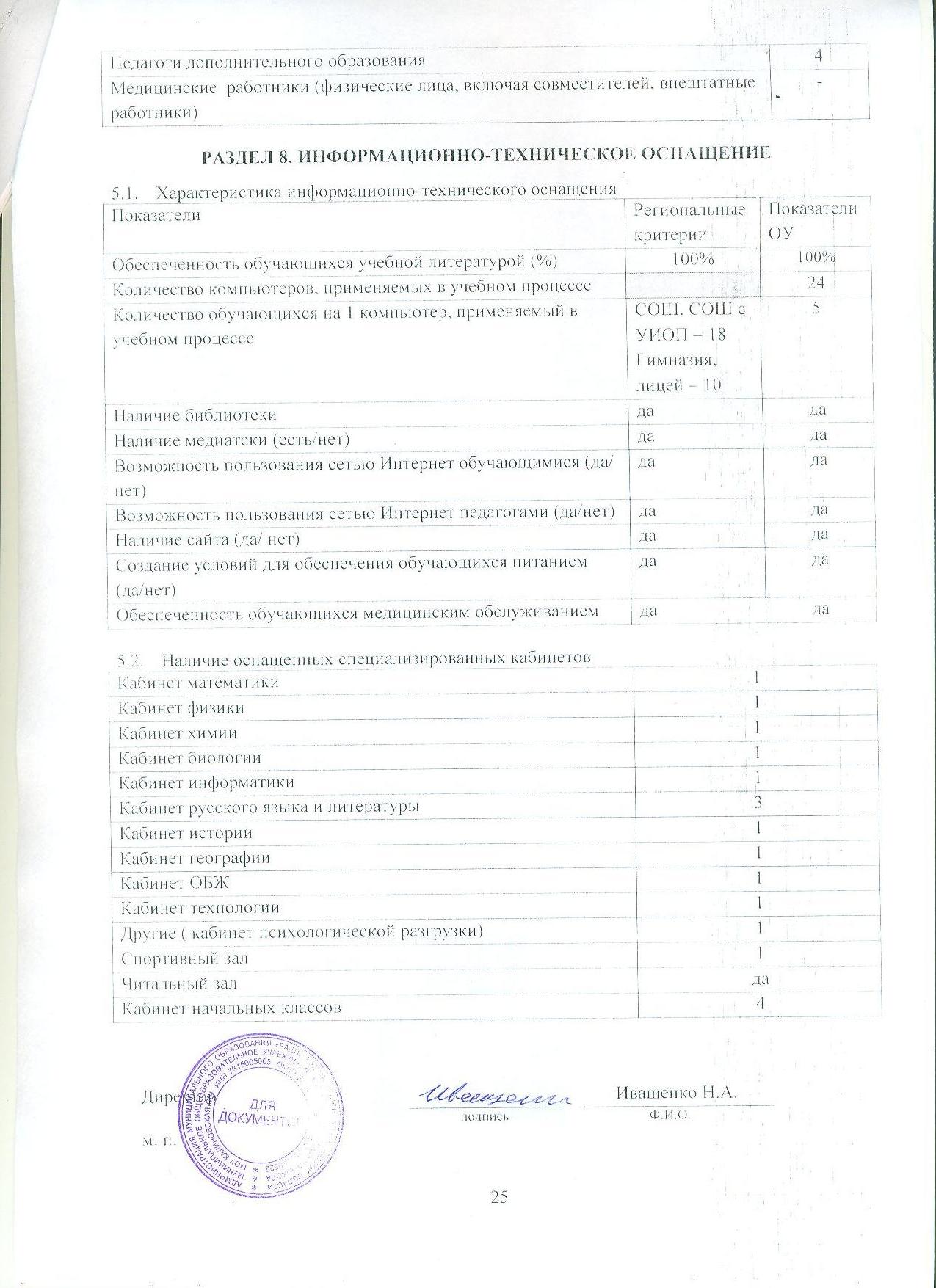 Муниципальное общеобразовательное учреждение  Калиновская средняя школа Радищевского района Ульяновской области433903, Ульяновская область Радищевский район, с.Калиновка, ул. Культуры, 5Телефон8-(842)-39-49-136Факс8-(842)-39-49-136e-mailkalin_shkola75@mail.ruРеализуемые образовательные программыСерия, №Дата выдачиНачальное общее образование73Л01  №000042310.03.2016 г.Основное общее образование73Л01  №000042310.03.2016 г.Среднее общее образование73Л01  №000042310.03.2016 г.Серия, №Дата выдачиСрок окончанияСвидетельство о государственной аккредитации73АО1 №0000785рег. № 283907.04.201625.12.2027Иващенко Наиля АбдряшитовнаЗаместитель директора по УВР – Магдеева Людмила НиколаевнаЗаместитель директора по ВР –   Александрова Елена Владимировнаклассыкол-во классовиз них с дополнительной (расширенной, углубленной, профильной) подготовкой кол-во обучающихсяиз них с дополнительной (расширенной, углубленной, профильной) подготовкой11--21--31--41--Всего в начальной школе4-48-51--61--71--81--91--Всего в основной школе5-45-101-6-111-3-Всего в старшей школе2-9-ИТОГО по ОО11-102-Показатели для анализаКраткая характеристика показателейНАЛИЧИЕ СТРУКТУРНЫХ ЭЛЕМЕНТОВ:НАЛИЧИЕ СТРУКТУРНЫХ ЭЛЕМЕНТОВ:пояснительная запискадаучебный пландаиндивидуальные учебные планы обучающихсянетпрограмма воспитательной работы дарабочие программы по учебным предметамдарабочие программы элективных курсовдапрограммы дополнительного образованиядаиндивидуальные образовательные программыдаутвержденный список учебников в соответствии с перечнем учебников рекомендованных и допущенных Министерством  образования и науки РФ на текущий годдаописание обеспеченности реализации образовательной программы (кадровое, материально-техническое, информационно-технологическое)даФГОСФГОСцелевой разделда содержательный разделда  организационный разделда № п/пНаименование предметаВсего выпу-щеноДопу-щено из нихСдавали экзаменыСдавали экзаменыСдавали экзаменыПолучили оценкиПолучили оценкиПолучили оценкиПолучили оценки% выпо-лнения% качества знаний№ п/пНаименование предметаВсего выпу-щеноДопу-щено из нихВсего В т.ч. в «щ» реж.По пр.спец школ 8в«5»«4»«3»«2»% выпо-лнения% качества знаний1Русский язык 121212424283,360    2Математика121212046283,3  57,1 3.Обществознание999-16211,14.География777--7010005.Химия 222-2-01001006.Биология555-32100607.Физика111--101000№ п/пГодВсего выпу-щеноДопу-щено из нихСдавали экзаменыСдавали экзаменыСдавали экзаменыПолучили оценкиПолучили оценкиПолучили оценкиПолучили оценки% выпо-лнения% качества знаний№ п/пГодВсего выпу-щеноДопу-щено из нихВсего В т.ч. в «щ» реж.По пр.спец школ 8в«5»«4»«3»«2»% выпо-лнения% качества знаний12016-2017 уч. г.10101025310066,7    22017-2018 уч. г.1414141176-  100  57,2    32018-2019 уч. г.121212426283,3   60№ п/пГодВсего выпу-щеноДопу-щено из нихСдавали экзаменыСдавали экзаменыСдавали экзаменыПолучили оценкиПолучили оценкиПолучили оценкиПолучили оценки% выпо-лнения% качества знаний№ п/пГодВсего выпу-щеноДопу-щено из нихВсего В т.ч. в «щ» реж.По пр.спец школ 8в«5»«4»«3»«2»% выпо-лнения% качества знаний12016-2017уч. г.1010101-37010060    22017-2018 уч. г.14141411760  100  57,2    32018-2019 уч. г.121212-46283,357,1Ф.И.О. уч-сяРусский языкМатематика (базовый  и профильный уровень)ХимияОбществознаниеФизика Золотухин С.413Родионова В.8070 б.6572 59                 Шутько А.6970 б.Наименование ЕГЭСредний баллСредний баллСредний баллДинамика с прошлым годамНаименование ЕГЭ2017г.2018г.2019г.1Русский язык716463,3-0,72Математика (базовый уровень)3,75б.3,75б.Математика (профильный уровень)703Обществознание603272+404Физика34-59+255ИСТОРИЯ61--6Химия-6865-37Биология-39-Класс 2016-2017 уч. год2016-2017 уч. год2016-2017 уч. год2017-2018 уч.год2017-2018 уч.год2017-2018 уч.год2018-2019 уч. год2018-2019 уч. год2018-2019 уч. годКласс УспеваемостьКачество СОУУспеваемостьКачество СОУУспеваемостьКачество СОУ2 кл1005055,110064,366,910071,466,33 кл10055,661,610061,55610058,861,34 кл1008065,67558,860,910053,853,81-4 кл10056,859,710061,461,410059,560,45 кл10066,760,71004047,210064,361,76 кл100506210042,9481004047,27 кл10036,446,2100565010050508 кл10046,251,710036,452,71005054,59 кл1002048,810042,153,110033,351,35-9 кл10041,352,310041,951,910048,954,510 кл.10025431004067,110083,371,311 кл.100506810010082,610066,778,810 – 11 кл10037,555,5100505010077,873,8По школе10047,355,610052,157,11005658,8№Название мероприятийКоличество учащихсяРезультаты1.Школьный этап Всероссийской олимпиады23 победителей и призеров2.Районный этап Всероссийской олимпиады151 победитель, 1 призер3.Русский медвежонок205 победителей4.Астра211 призер среди участников Ульяновской области5.Кит318 победителей  на районном уровне6.Я- исследователь5Победитель (Родионова В., призер (Строганова А.)7Олимпиада «Наше наследие»10Диплом 3 степени Антошкин Н., Строганова А.№ п/пНаименование предмета5 кл.6 кл.7 кл.8кл.9 кл.10 кл.11 кл.Всего1.Физика 212162.Английский язык3.Немецкий язык311164.ОБЖ234332175.Физическая культура2213632196.Астрономия7.Русский язык2121221118.Математика3232132169.Биология11222810.Экология11.Информатика12.Технология13.Химия12314.География41322211515.Экономика16.Литература21317.История2212718.Обществознание42153211819.Право20.Искусство (МХК)31217Итого:27121826232010136Формы организации внеурочной деятельностиКлассыКол-во  обучающихся, охваченных данными формами деятельностиВнеурочная деятельность1-1099 человекСпецкурсы10-119Кружки1-1197Индивидуальное обучение4-52 человека№ п/пМероприятиеФИО участникаРезультатФИО педагогаРайонный уровеньРайонный уровеньРайонный уровеньРайонный уровеньРайонный уровеньЯнварьУченик года - 2018Шутько А.участиеУзбекова А.А.Александрова Е.ВЯнварьЛыжные гонки 1-4 кл.командаучастиеЖук О.А. Варламова Е.В.февральЗимний ГТОкомандаучастиеЖук О.А. февральЛыжная эстафета, гонки на переходящий кубок Д.В.ДавыдовакомандаучастиеЖук О.А. февральЗащитники ОтечестваАнтошкин НХлупнов м1мучастиеАнтошкина Н.В.Шутько И.В.февральБлаговестРодионова ВАнтошкина Н.В.февральПомоги птице зимойАнтошкин НучастиеАнтошкина Н.В.мартЖивая классикаБахтеева АМагдеева Л.Родионова В.Могилина А.участиеШарохина Н.Н.Барауля И.Б.Шерстнюк Р.Ф.мартК-с агитбригад «За здоровый образ жизни»командаучастиеУзбекова А.А.Александрова Е.Вмарт«Помоги птице зимой»Бирюлина АВерясова МРыбакова К.Могилина АСаппа Н1мучастиеХасанова Р.Р.Шутько И.В.Шерстнюк Р.Ф.апрельК-с агитбригад (патриот. напр.)командаУчастие Узбекова А.А.апрельЯ-исследовательРодионова ВСтроганова АВерясова МРыбакова КПризеручастиеИващенко Т.А.Шутько И.В.апрельСоревнования по волейболукоманда2 место – девочкиУчастие - мальчикиЖук О.А.апрельОтборочные соревнования по л/акомандаучастиеЖук О.А.майМарш ПобедыкомандаучастиеЖук О.А.майПрезидентские состязаниякоманда1 местоЖук О.А.майДикий Пион (сценка)командаучастиеАлександрова Е.В.майДикий Пион (Цветок-великан)команда3 местоАлександрова Е.В.майНемеркнущий Свет ПобедыБабакова МБабакова Е.А.майВиртуальная экскурсияБахтеева АСтроганова АпризерыИващенко Т.А.майВесений праздничный букет4 клучастиеШутько И.В.июньМежлагерная спартакиадаКручинин КВерясова М.Лашкин Е.1м3м3мЖук О.А.июнь«Тебе Певцу-тебе Герою» (За Веру, Отечество, Честь)командаЖук О.А.сентябрьСоревнование по л/а 1-4 клкоманда. – эстафетаучастиеЖук О.А. Варламова Е.В.сентябрьСоревнования по л/а 5-11 клкомандаучастиеЖук О.А. Варламова Е.В.сентябрьЗолотая стрелкакомандаучастиеЖук О.А.октябрьл/а кроссМогилина АМагдеева ДМамуткин НБабакова М3м2м2м1мЖук О.А. Варламова Е.ВоктябрьГТОкомандаучастиеЖук О.А.ноябрьСоревнования по плаванию памяти В.А.ПешехоноваКулетина АЖук О.А.Жук О.А.ноябрьК-с рис. «Сельское хозяйство глазами детей»Антошкин Н.Юмангулова ВРаджабова ДРамазанова К2мАнтошкина Н.ВНаумкина В.П.ноябрьК-с «Мама, милая мама»Юмангулова ВЕфремова М1мАнтошкина Н.В.Хасанова Р.Р.декабрьВо всех науках мы сильныКомандаучастиеНаумкина В.П.декабрьМастерская деда мороза1,2,10 клДжалолова Р. (д/с)УчастиеШутько, Антошкина, ШерстнюкКутумова Л.И.Региональный уровеньРегиональный уровеньРегиональный уровеньРегиональный уровеньРегиональный уровеньянварьМоя будущая профессияЧадаев ВШерстнюк РФянварьСохрани свою историюБахтееваМогилинаучастиеИващенко Т.А.февраль20-летие 31 возд. дес.дивизииРамазанова КучастиеАнтошкина Н.В.февраль«Помоги птице зимой»Варламова аучастиеСаппа Л.Е.февраль«Праздник птиц»командаучастиеНаумкина В.П.майПрезидентские состязаниякомандаучастиеЖук О.А.майИнфографика (к-с плакатов)Кондратьев ДБабакова Е.А.декабрьГрупповой турнир чемпионата Волейбольная лигаКомандаМогилина АСаппа Н.Артамова МКулетина АРевенок АМагдеева Л1 место1 место1 место1 место1 место1 место1 местоЖук О.А.Межрегиональный уровеньМежрегиональный уровеньМежрегиональный уровеньМежрегиональный уровеньМежрегиональный уровеньянварьАрскоеБахтееваМагдееваШарохина Н.Н.январьАрское2ч5 ч.3 ч.1мШерстнюк РФиюньДавыдовские чтенияБахтеева АИващенкоТ.А.июнь«Тебе Певцу-тебе Герою» (За Веру, Отечество, Честь)командаЖук О.А.Всероссийский уровеньВсероссийский уровеньВсероссийский уровеньВсероссийский уровеньВсероссийский уровеньДобрый уголоккомандаучастиеНаумкина В.П.Журавли надеждыБахтеева АШарохина Н.Н.февральК-С1 ч3ч.2м3мЭйхвальд О.И.мартСделаем вместеКомандаучастиеНаумкина В.П.июньДоброволецкомандаучастиеНаумкина В.П.Призовые местаПризовые местаРайонный уровеньРегиональный уровеньМежрегиональный уровеньВсероссийский уровеньМеждународный уровеньИтого С января по июнь 2018 г.Первых мест11111014С января по июнь 2018 г.Вторых мест300104С января по июнь 2018 г.Третьих мест5113010Итого Итого 19225028С сентября по декабрь 2018 г.Первых мест4640014С сентября по декабрь 2018 г.Вторых мест5050010С сентября по декабрь 2018 г.Третьих мест403007Итого Итого 136120031Всего призовых мест за годВсего призовых мест за год328145059Параметр сравнения2015-20162016-20172017-2018Количество победителей153237Количество призёров517650Всего призовых мест за год6610887Параметр сравнения2014-20152015-20162016-20172017-2018Кол-во конкурсов, в которых приняли участие12 17 2123Количество призовых мест222638152018-20192018-2019ВсегоНа одного человекаКол-во обучающихся100Пропущено дней141114Количество детей, не пропустивших занятия по болезни12Туркин МЕфремова КсЕфремова ИКравченко ЕМасинкин МШурыгина ПМалюгина ТРаджабова ДРаджабов ААбулеев ДМясоедова ЕСаппа ННе болели простудными заболеваниями152018-20192018-20192018-20192018-20192018-20192018-20192018-20192018-20192018-20192018-20192018-20192018-2019Класс 1234567891011Кол-во уч-ся1071713145681263Кол-во пропусков по болезни17911432313730695110156204808Пропущено дней по болезни на 1 чел17.916.31910.521.91918,319.51713.32.7Виды заболеваний2018-20192018-2019Виды заболеванийчеловек%Простудные (ОРВИ, ОРЗ, фарингит, ринофарингит, ангина, трахеит, бронхит, отит)8585Мочеполовой системы11ЖКТ1111Офтальмологические22Хирургические99Дерматологические11Аллергические--Стоматологические1212ВСД33Ветрянка--Неуточнённые (болели)1717ЛОР--Сердечно-сосудистой системы22№Категория учащихсяКоличествоКоличествоКоличество№Категория учащихсяна начало учебного годана 1 февраля2019 года На конец  2018-2019 учебного года1.Количество детей в дошкольной группе1821212.Количество детей в школе1001021033.Количество девочек6162624.Количество мальчиков3940635.Количество учащихся по месту проживания:5.ст.Рябина1212125.с.Калиновка6061625.с. Паньшино4445.п.Вишнёвый6665.п.Кубра1313135.с.Володарский5666.Количество неполных семей2527287.Количество многодетных семей1616168.Количество опекунских/приемных семей7779.Количество опекунских/приемных детей11111110.Количество неблагополучных семей33311.Количество детей из малообеспеченных семей991012.Количество детей, находящихся в  трудной жизненной ситуации (СОП: социально-опасном положении)33413.Количество детей, состоящих на учете в ПДН11414.Количество детей, состоящих на внутришкольном учете03415.Количество детей –инвалидов:-в том числе на индивидуальном обучении42424216Количество детей с ОВЗ333Классы2018-2019уч.год2018-2019уч.год2018-2019уч.год2018-2019уч.годКлассыВысшие учебные заведенияСПОНПО10 класс9 класс-5-611 класс21-ПоказателиРегиональные критерииПоказателиРегиональные критерииКол-воОбщее количество работников ОУ42 чел.Всего учителей (физических лиц, без учителей в декретном отпуске)24 чел.Учителя  внешние совместители1Учителя с высшим образованием из нихСОШ, СОШ с УИОП  не менее 80%.Гимназия, лицей  не менее 90%15 чел.с высшим педагогическим15 чел.Учителя, прошедшие курсы повышения квалификации за последние 5 лет (физических лиц)из них:100%24 чел.учителя, прошедшие курсовую подготовку по содержанию и методике преподаваемого предмета24 чел.Учителя, аттестованные на квалификационные категории (всего)в том числе:СОШ, СОШ с УИОП  50%Гимназия, лицей  80% чел.высшая категорияСОШ  не менее 10%.СОШ с УИОП  не менее 20%.Гимназия, лицей  не менее 40%4 чел.первая категория17 чел.Учителя, работающие в классах, обеспечивающих дополнительную (углубленную, расширенную, профильную) подготовку, имеющие высшую квалификационную категорию1 чел.Учителя, работающие в классах, обеспечивающих дополнительную (углубленную, расширенную, профильную) подготовку, прошедшие курсовую подготовку по содержанию и методике преподаваемого предмета24  чел.Кол-воАдминистративно-управленческий персонал (физические лица) 7Административно-управленческий персонал (штатные единицы)7Административно-управленческий персонал, имеющий специальное образование (менеджмент)1Директор ОУ имеет специальное образование (менеджмент)даАдминистративно-управленческий персонал, получивший или повысивший квалификацию в области менеджмента за последние 5 лет (физические лица)1Административно-управленческий персонал, ведущий учебные часы5Учителя, имеющие внутреннее совмещение по административно-управленческой должности (физических лиц)-Кол-воПедагоги – психологи 1Учителя – логопедынетУчителя – дефектологинетСоциальные педагоги1Педагоги дополнительного образования 4Медицинские  работники (физические лица, включая совместителей, внештатные работники)-ПоказателиРегиональные критерииПоказатели ОУОбеспеченность обучающихся учебной литературой (%)100%100%Количество компьютеров, применяемых в учебном процессе24Количество обучающихся на 1 компьютер, применяемый в учебном процессеСОШ, СОШ с УИОП  18Гимназия, лицей  105Наличие библиотекидадаНаличие медиатеки (есть/нет)дадаВозможность пользования сетью Интернет обучающимися (да/ нет)дадаВозможность пользования сетью Интернет педагогами (да/нет)дадаНаличие сайта (да/ нет)дадаСоздание условий для обеспечения обучающихся питанием (да/нет)дадаОбеспеченность обучающихся медицинским обслуживанием дадаКабинет математики1Кабинет физики1Кабинет химии1Кабинет биологии1Кабинет информатики1Кабинет русского языка и литературы3Кабинет истории1Кабинет географии1Кабинет ОБЖ1Кабинет технологии1Другие ( кабинет психологической разгрузки)1Спортивный зал1Читальный залдаКабинет начальных классов4ДиректорИващенко Н.А.подписьподписьподписьФ.И.О.м. п.м. п.м. п.